ІІ етап Всеукраїнського конкурсу-захисту науково-дослідних робітучнів-членів МАН у 2019/2020 навчальному роціКОНТРОЛЬНІ ЗАВДАННЯ З ФІЗИКИ для 9 класуЗавдання 1 рівня (кожне завдання оцінюється по 3 бали)1. З тонкого мідного дроту зроблена спіраль великого діаметру. Коли на спіраль подати постійний електричний струм, то вона нібито  збігається, а коли відімкнути, витки розбігаються. Поясніть явище. 2. Поясніть, якими діями за допомогою негативно зарядженої металевої кулі зарядити позитивним зарядом іншу таку ж кулю, не змінюючи заряд першої кулі.3. Чому світло від кишенькового ліхтарика, направлене в обличчя, вночі сліпить людину, а вдень ні?Завдання 2 рівня (кожне завдання оцінюється по 5 балів):4. Тонкостінну скляну  заповнену повітрям кулю поклали на поверхню води. Визначте, яку частину об’єму кулі у відсотках займає повітря, якщо куля плаває зануреною у воду наполовину. Густина скла 2500 кг/м3, а густина води 1000 кг/м3 . 5. Знайти  напругу   на  провіднику  з  опором  R  = 10 Ом,   якщо за час   t  = 5 хв протікає  заряд  q = 120 Кл  Завдання 3 рівня (кожне завдання оцінюється по 7 балів):6. У вас є паличка, масу якої треба визначити. Придумайте і опишіть послідовність експериментальних   дій   та  отримання кінцевої формули, коли у  вашому  розпорядженні тільки лінійка, нитки та один тягарець відомої маси.7. Що буде показувати амперметр, якщо до точок А та В електричного кола (рис.1) підведена напруга 220В ?  Опір резисторів:  R1  = 15 Ом   R2 = 2 Ом   R3  = R4  =5 Ом   R5 = 3 Ом   R6 = 38 Ом.  Опором з’єднувальних дротів знехтувати.ІІ етап Всеукраїнського конкурсу-захисту науково-дослідних робітучнів-членів МАН у 2019/2020 навчальному роціКОНТРОЛЬНІ ЗАВДАННЯ З ФІЗИКИ для 10 класуЗавдання 1 рівня (кожне завдання оцінюється по 3 бали)1. Визначити електричний опір  R  реостата, який підключили послідовно до омічного навантаження  R0 для того, щоб змінити силу струму у n = 100 разів.2. Період математичного маятника дорівнює Т0 . У скільки разів зміниться період коливань цього маятника, якщо його розмістити у ліфті, що рухається з прискоренням а = g/2?,3. На тіло масою  m діє сила F. Встановити залежність кінетичної енергії тіла від часу, якщо  у початкову мить швидкість була нульовою. Завдання 2 рівня (кожне завдання оцінюється по 5 балів):4.Святкова ракета, яка має разом з пороховим зарядом масу M = 250 г, злітає вертикально вгору на висоту h = 150 м. Маса цього заряду  m  = 50 г. Знайдіть швидкість витікання порохових газів з ракети, вважаючи, що їх маса дорівнює масі заряду, а згоряння заряду протікає миттєво.5. Металеве тіло складної форми було підвішене до динамометру і у повітрі розтягувало пружину на величину х1 = 33 мм, а у воді на величину х2 = 22 мм. Визначити густину металу.Завдання 3 рівня (кожне завдання оцінюється по 7 балів):6. Велосипед, що має колеса радіуса R,  рухається зі швидкістю V0 . Визначте вектори швидкості руху відносно землі чотирьох точок його колеса: 1 - верхньої точки А, 2 - крайньої правої В, 3 - нижньої С, 4 - крайньої лівої Д     за допомогою рисунків та пояснень.7. Супутник Фобос обертається навколо Марсу з періодом обертання Т. Знайти масу цього супутника, якщо відстань між об’єктами R.ІІ етап Всеукраїнського конкурсу-захисту науково-дослідних робітучнів-членів МАН у 2019/2020 навчальному роціКОНТРОЛЬНІ ЗАВДАННЯ З ФІЗИКИ для 11 класуЗавдання 1 рівня (кожне завдання оцінюється по 3 бали)1. На конденсаторі є його номінали С = 0,1мкф та U= 250В. Чи можна його підключати безпосередньо до електричної мережі, де змінна напруга складає 220 В ?2. Крізь провід з електричним опором 2 Ом, який було підключено безпосередньо до акумулятору з е.р.с  Ɛ = 1,1 В, проходить струм І = 0,5 А. Чому дорівнює сила струму короткого замкнення акумулятору?3. В яку сторону і завдяки чому покотиться котушка, якщо  потягнути за нитку так, як показано на рис.1? Зісковзування котушки не повинно бути, тому що тертя велике.Завдання 2 рівня (кожне завдання оцінюється по 5 балів):4. Чому дорівнює період коливань математичного маятника, якого підвішено у вагоні потяга, що рухається горизонтально з прискоренням   а ?5. Молот,  масою   m = 5 кг  вдаряє по невеликому шматку заліза, що лежить на наковальні  масою М = 100 кг. Знайти коефіцієнт корисної дії удару молоту. Удар вважати абсолютно непружним. Масою шматка заліза знехтувати.Завдання 3 рівня (кожне завдання оцінюється по 7 балів):6. Тонкий поршень масою  m  і площею перетину S розділяє циліндр з газом на дві рівні частини. Довжина циліндра 2d, тиск у кожній частині  р. Поршень змістили на маленьку відстань х та відпустили. Знайдіть частоту малих коливань поршня.7. Три однакових конденсатори підключені  однією стороною до клем А, В, С, потенціали яких відповідно 100 В,  60 В  та  50 В.  Вільні  кінці конденсаторів з’єднали у точці Д. Намалюйте рисунок з позначенням полярностей обкладинок конденсаторів. Виконайте і обгрунтуйте розрахунок потенціалу точки Д.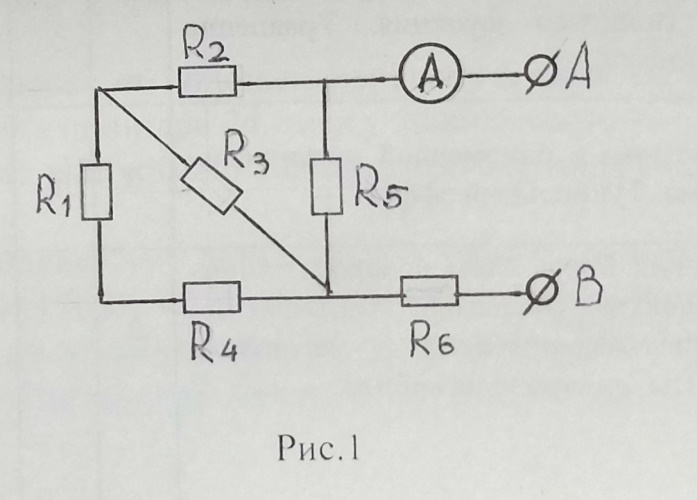 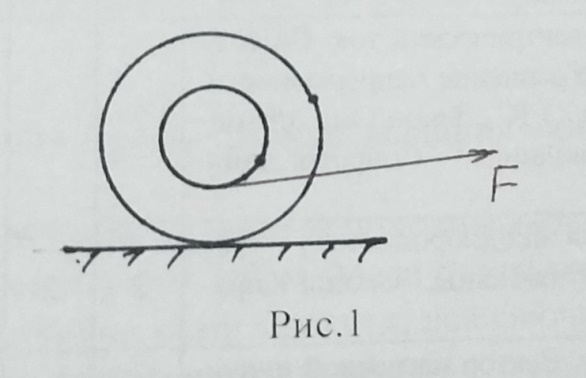 